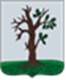                                               Российская ФедерацияБРЯНСКАЯ ОБЛАСТЬСОВЕТ НАРОДНЫХ ДЕПУТАТОВ СТАРОДУБСКОГО МУНИЦИПАЛЬНОГО ОКРУГАРЕШЕНИЕОт 27.09.2023г.  № 364г. Стародуб	   Заслушав и обсудив информацию начальника отдела строительства, архитектуры, транспорта и ЖКХ администрации Стародубского муниципального округа Брянской области Виктории Юрьевны Логвиновой  "О готовности учреждений социальной инфраструктуры и муниципального жилого фонда к работе в осенне-зимний период 2023-2024 годов", Совет народных депутатов Стародубского муниципального округа Брянской области решил:Информацию " О готовности учреждений социальной инфраструктуры и муниципального жилого фонда к работе в осенне-зимний период 2023-2024 годов", принять к сведению (Приложение№1).Настоящее решение вступает в силу с момента его официального опубликования.Врио главы Стародубского муниципального округа                                                                          И.Н.Козин                           Приложение №1 к решению Совета народных депутатов Стародубского муниципального округа                             Брянской области                                    №364 от 27.09.2023гИнформация по подготовке к ОЗП 2023-2024гг.Подготовка к ОЗП 2023-2024 г.    На территории Стародубского муниципального округа в ходе подготовки к прохождению отопительного сезона разработан план мероприятий по подготовке к отопительному периоду 2023-2024 гг. Согласно плана подготовки к ОЗП 2023-2024 гг., на текущую дату выполнено следующее:- подготовлено котельных ГУП «Брянсккоммунэнерго» в кол-ве 10 шт. из запланированных 10 шт., что составляет 100%;- подготовка муниципальных котельных  в кол-ве 60 шт. - (из них готовы 60 – 100%);- подготовка ведомственных котельных в количестве 25 шт., что составляет 100% от запланированных к подготовке (промывка системы, поверка сигнализаторов, чистка дымоходов);- из запланированных к замене ветхих тепловых сетей ГУП «Брянсккоммунэнерго» протяженностью – 0,881 км, заменено 1,872 км тепловых сетей, что составляет 212%, из них:по городу: 1,872 км (212 %)Сверх плана проведена работа по замене ветхих тепловых сетей ГУП «Брянсккоммунэнерго» протяженностью – 60 м по ул. Калинина в г. Стародубе.- гидропромывка системы отопления в МКД и зданиях образовательных учреждений, находящихся на централизованном отоплении:       По МКД - план промывки и опрессовки всего по округу 65 МКД:из них по городу: 43 МКД, в том числе:19 МКД – под управлением ООО «ДКХ»;17 МКД – под управлением ООО «УК Ника»;8 МКД – под управлением ООО «Монтажник»;2 МКД – с непосредственной формой управления; (22 МКД на индивидуальном отоплении).Дополнительно была проведена работа по подготовке 8 МКД из них:	- 1 МКД под управлением ООО «УК Ника»;	- 2 МКД под управлением ООО «Монтажник»;	- 5 МКД под управлением ООО «ДКХ».        	 На сегодняшний день промыто и опрессовано 65 МКД, что составляет 100%.      	- здания образовательных учреждений и культуры – план промывок 42 учреждений, промыто и опрессовано 42 шт. – 100%. Из них:- по городу - 18 учреждений- по территориям округа – 24 учреждений.   	 Все операторы газовых котельных обучены.Жилой фонд        	Ведутся работы по подготовке жилого фонда, в том числе и муниципального жилого фонда к работе в осенне-зимний период 2023-2024гг. Работы выполняются в соответствии с планом мероприятий по подготовке объектов к работе в ОЗП, а именно: - ревизия запорной арматуры;- утеплены трубопроводы системы отопления;- промывка, опресовка и гидравлическое испытание системы отопления;- обследованы дымовентканалы;- ревизия электрооборудования домов;- частично заменены трубопроводы водопровода;- ревизия задвижек в тепловых узлах.          В целом жилой фонд подготовлен к ОЗП на 100%. Так же запланирован ряд мероприятий по ремонту сетей:                                                                                  - электроснабжения (обеспечение персонала необходимыми СИЗ, спецодеждой и инструментом; провести противоаварийные тренировки персонала по отработке навыков работы в условиях низких температур; провести проверку схем питания и осмотр ВЛ-10-0,4 кВ РП И ТП ответственных потребителей; произвести заготовку сухого песка для посыпки дорожек во время гололеда; проверить и при необходимости пополнить аварийный запас, согласно перечня; выполнены инженерные обходы ВЛ-6/10 кВ наиболее аварийных фидеров Ф 108 ПС Стародуб, Ф 106 ПС Путевая; выполнена замена ВЛ-0,4 кВ КТП № 41 Ф 107 ПС Стародуб по ул. Полевая г. Стародуб; произвести чистку трассы ВЛ на ВЛ 10 кВ 107 ПС Стародуб). Работы завершены в полном объеме.          - водоснабжения и водоотведения (ремонт задвижек, обратных клапанов, насосов, пускорегулирующей аппаратуры, приемных камер КНС, водопроводных и канализационных колодцев; замена водоразборных колонок, гидрантов; промывка водопроводной и канализационной сети; мероприятия по подготовке отопительных систем и энергетического оборудования); - газоснабжения (текущий ремонт ГРП и окраска ГРП; текущий ремонт ШРП, окраска оборудования и ограждений по г. Стародуб и населенным пунктам; текущий ремонт установок защиты газопроводов (станций катодной защиты и протекторных установок); техническое обслуживание отключающих устройств;	техническое обслуживание газовых колодцев; проверка конденсатосборников; покраска газопроводов (с. Пролетарск газопровод н/д к-з «Заветы Ильича»-260м, Газ-д н/д по пер.Зеленому г. Стародуб-297 м); мониторинг, технический осмотр газопроводов и охранных зон газопроводов; ремонт коверов; восстановление и замена опознавательных знаков; замена отключающих устройств; замена электрооборудования и электроосвещения в ГРП п.Красный; замена анодного поля СКЗ с. Пятовск, Селище.            На 10 ГРП выполнен текущий ремонт, что составляет  100% .            На 78 ШРП выполнен текущий ремонт, что составляет  100% от плана.            Выполнен текущий ремонт на 40 установках защиты газопроводов, что составляет  100% от плана.            На 569 отключающих устройств выполнен технический осмотр, что составляет  100%.            Постоянно выполняется обход 31071,05 км газопроводов.            Заменено 2 станции катодной защиты газопроводов в селе Пятовск и в с. Селище.            Восстановлено и заменено 75, это 100% от плана.            На сегодняшний день потребителями тепловой энергии подписаны и сданы паспорта и акты готовности к осенне-зимнему периоду 2023-2024 годов в Приокское Управление Ростехнадзора на проверку.Культура	Из   25 функционирующих  учреждений культуры и спорта особого внимания при подготовке к работе в осенне-зимний период требуют Дома культуры и учреждения спорта, поскольку 15 сельских библиотек расположены в зданиях сельских Домов культуры.          Центральная библиотека, краеведческий музей имеют центральное отопление. 	В каждом учреждении приказами  утверждены  комиссии по организации работы    подготовки зданий к эксплуатации в осенне-зимний период, назначены ответственные за эксплуатацию тепловых энергоустановок.	В учреждениях с центральным отеплением произведена необходимая промывка системы отопления.	Во всех учреждениях культуры выполнена поверка газовых сигнализаторов, проведено испытание  заземления и сопротивления электропроводки,  проверены дымоходы, обучены операторы  топочных и теплогенераторов  «Манзун».	Образование	      В целях обеспечения качественной и своевременной подготовки объектов образования к отопительному периоду 2023-2024 годов, обеспечения пожарной безопасности и предотвращения пожаров на объектах образования:разработаны планы мероприятий по подготовке к отопительному периоду 2023-2024 гг. и по усилению мер пожарной безопасности в пожароопасный период, обеспечено их выполнение;проведена ревизия, ремонт запорно-регулирующего оборудования, трубопроводов систем отопления, тепловых сетей, изоляции;проведена промывка и опрессовка систем отопления с составлением соответствующего акта готовности в присутствии представителя теплоснабжающей организации;произведена проверка работоспособности приборов учета расхода тепловой энергии и воды, проверка дымоходов, поверены газовые сигнализаторы;создан аварийный запас материалов и оборудования;обеспечено обучение лиц, ответственных за эксплуатацию газового, теплового, электрического оборудования;своевременно перезаключены договоры по обязательному страхованию взрывоопасных производственных объектов (газовых котельных);до 01.09.2023 года было обеспечено оформление актов проверки готовности теплопотребляющих объектов и паспортов готовности к отопительному периоду 2023-2024 годов;в котельных проведен косметический ремонт;установлен круглосуточный контроль за состоянием теплового режима,  дежурные обеспечены номерами телефонов аварийных служб;усилен контроль за газовыми котельными, расположенными на территории образовательных организаций, с операторами отработан порядок действий в случае возникновения чрезвычайных ситуаций;обеспечено исправное состояние систем автоматической пожарной сигнализации, оповещения, радиомониторинга;в срок до 1 ноября 2023 года запланировано проведение противопожарных инструктажей с участниками образовательных отношений (педагогическими работниками, техническим персоналом, обучающимися);усилен контроль за соблюдением противопожарного режима, состоянием территории учреждения, не допускается складирование горючих материалов, мусора, разведения костров;проведены тренировки по отработке действий по эвакуации людей в случае возникновения пожара;приведены в соответствие требования пожарной безопасности пути эвакуации, электрохозяйство.О готовности учреждений социальной инфраструктуры и муниципального жилого фонда к работе в осенне-зимний период 2023-2024 годов